DOMOWA OPIEKA - Zapraszamy do udziału 
w projekcie!
Zapraszamy do wzięcia udziału w projekcie pn. „Stworzenie domowej opieki wraz z rehabilitacją dla osób niesamodzielnych na terenie Miasta OpolaCel projektu:Rozwój usług opiekuńczych, połączonych z rehabilitacją, w warunkach domowych nad osobą osobą schorowaną, niesamodzielną, przez okres 1 roku.Zwiększenie dostępności do nieodpłatnej opieki medycznej dla 10 osób niesamodzielnych 
na terenie Miasta Opola. Zwiększenie wiedzy i umiejętności opiekunów faktycznych osób niesamodzielnych na temat sposobu sprawowania opieki domowej. Stworzenie możliwości zwiększenia udziału opiekunów faktycznych osób niesamodzielnych w życiu społecznym i zawodowym.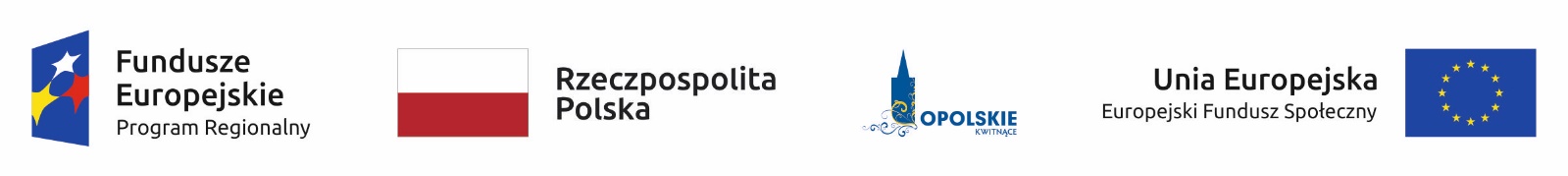 Czas trwania projektu: 02.01.2018 – 31.12.2018Projekt skierowany jest do osób:
- niesamodzielne
- o niskich dochodach- mieszkające na terenie Miasta OpolaDokumenty do pobrania:
1. FORMULARZ ZGŁOSZENIOWY – os. niesamodzielne
2. REGULAMIN – os. niesamodzielne
 Zgłoszenie do udziału w projekcie:drogą elektroniczną (na adres e-mail: info@rehabilitacjaopole.pldrogą pocztową (na adres: ul. Samborska 15, 45-316 Opole)osobiście w biurze Stowarzyszenia (na adres: ul. Samborska 15, 45-316 Opole, I piętro)(Regulamin uczestnictwa w projekcie dostępny na stronie: www.rehabilitacjaopole.pl)Kontakt:
Opolskie Stowarzyszenie Rehabilitacji ul.
Samborska 15, 45-316 Opole 
tel. 77 556 03 35
info@rehabilitacjaopole.pl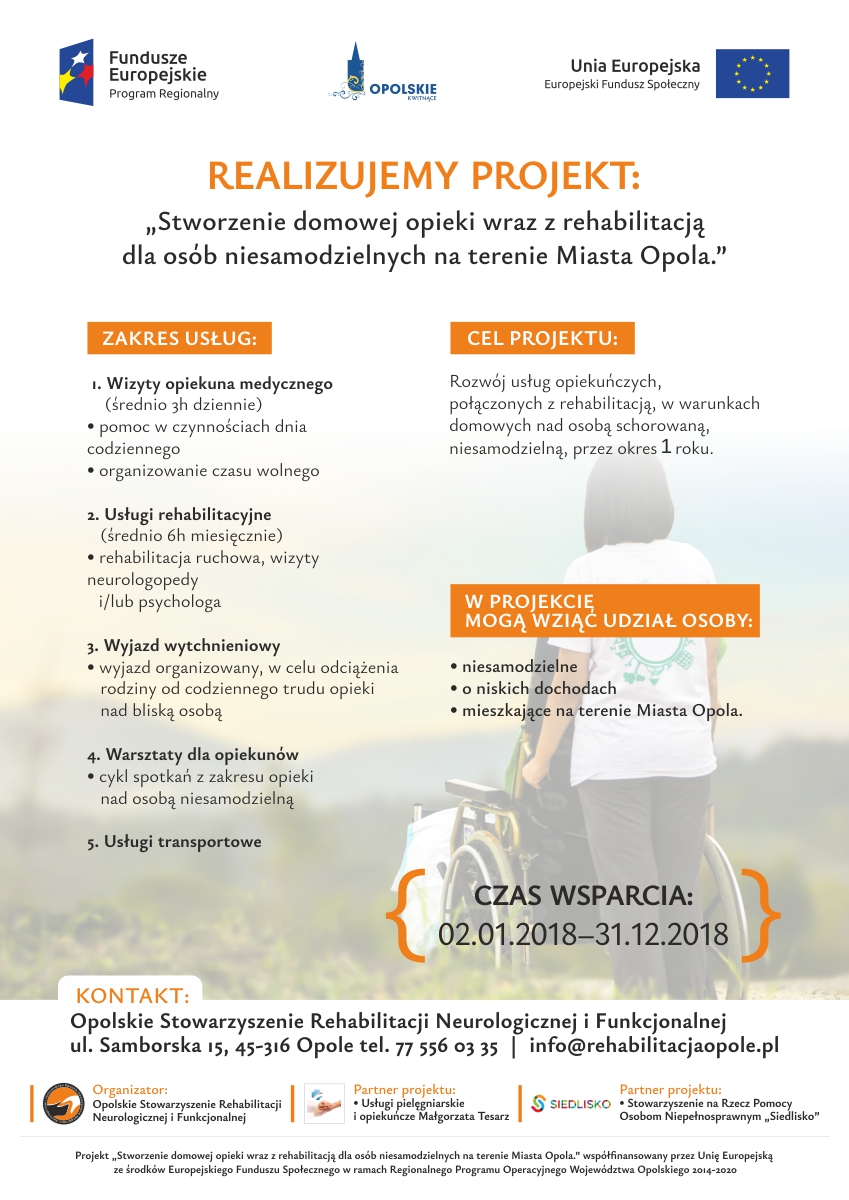 